                                                              Course Name and Number: Biology Lab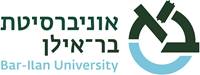  80-058-01Type of course : Frontal LabYear of Studies: 2022-23  Semester Spring  Hours/credits: 1 The courses objectives: Learn how to use biology laboratory equipment, and understand how these tools are utilized in everyday life, while also engaging with college level biology contentCourse Description: A hands-on, engaging lab to expose students to real laboratory work, using authentic equipment and tools that are used by all biologists and doctors across the world.The Process of the Course: Lab will begin with a 15 min presentation, followed by an exam related to the required reading. This is followed by the wet lab work, which will entail hands-on student work.   Detailed Lesson plan:Course requirements: The course requires participation in all labs, and attendance is mandatory. Students who join the lab will be required to take the final exams, whether for credit or not. Pre-requisites: There are no requisites. Requirements/ Assignment/Tasks Grade Components (Number grade or pass/fail): Number grade, composed of attendance+ TA evaluation+ Quiz scores + Final exam Bibliography: (Required/ Elective) Required material for the final: Material for the final exam will primarily be composed of quiz questions/ very related questions, as well as larger conceptual biology questions. Everything on the exam will be covered in depth in the lab. Topic of the LessonNumber of LessonGel electrophoresis 1PCR and coronavirus 2CRISPR and genetic engineering 3DNA cloning 4Dissections 5Student presentations 6Final exam 7